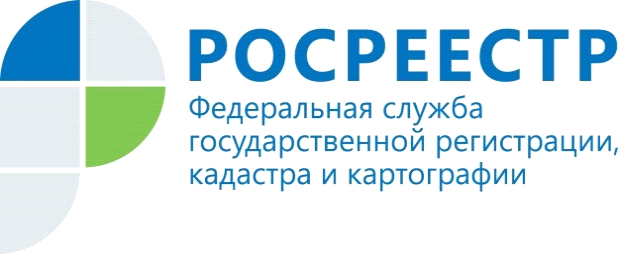 Управление Росреестра по Красноярскому краю обеспечит оказание государственных услуг в электронном виде в нерабочие дни в мае.Управление Росреестра по Красноярскому краю в интересах граждан, бизнеса и органов власти обеспечит оказание государственных услуг в период с 4 по 7 мая, которые объявлены нерабочими днями согласно Указу Президента РФ от 23 апреля 2021 г. № 242 «Об установлении на территории Российской Федерации нерабочих дней в мае 2021 г.».Все электронные сервисы в личном кабинете на официальном сайте ведомства с 1 по 10 мая будут работать в штатном режиме, граждане смогут подать документы на регистрацию сделок или постановку на кадастровый учет в электронном виде. Кроме того, с помощью сервисов Росреестра можно будет заказать выписку из Единого государственного реестра недвижимости (ЕГРН) или подать заявление об исправлении технической или реестровой ошибки в ЕГРН.Офисы многофункциональных центров «Мои документы» по Красноярскому краю, осуществляющие прием и выдачу документов по государственным услугам Росреестра, в период с 4.05.2021 по 7.05.2021 прием заявителей будут осуществлять в обычном режиме (более  подробно о работе МФЦ на сайте http://24mfc.ru/).При этом, Управление Росреестра по Красноярскому краю обращает внимание заявителей, что при исчислении сроков оказания услуг по кадастровому учету и регистрации прав на недвижимость необходимо учитывать дни, исключая праздничные (период с 1 по 3 мая и с 8 по 10 мая).Пресс-службаУправления Росреестра по Красноярскому краю: тел.: (391)2-226-756е-mail: pressa@r24.rosreestr.ruсайт: https://www.rosreestr.gov.ru «ВКонтакте» http://vk.com/to24.rosreestr«Instagram»: rosreestr_krsk24